         Parent Volunteer Verification Sheet 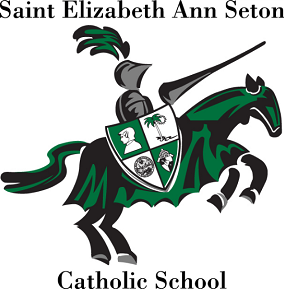 Family Name _________________	Student Name(s) & Grade(s)_______________________Please enter volunteer hours as you complete them and submit this form to the office on a MONTHLY basis in order to prevent any unnecessary charges to your account.The above family has satisfactory completed _____ hour(s) of volunteer services as of ________________.       (date)Signature of person completing the form___________________________  Date____________DateType of Work/Monetary Donation (please attach receipts)Total Hours